Child is safe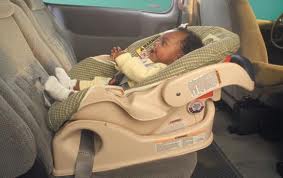 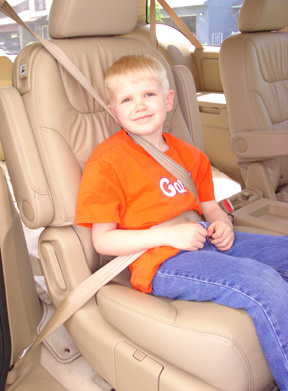 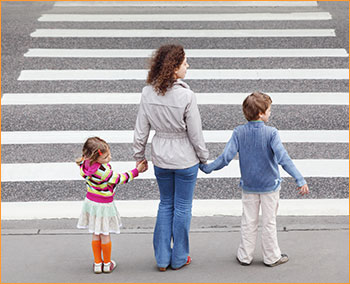 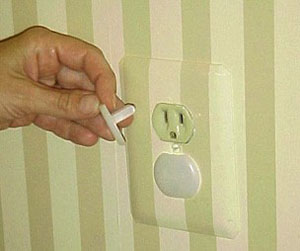 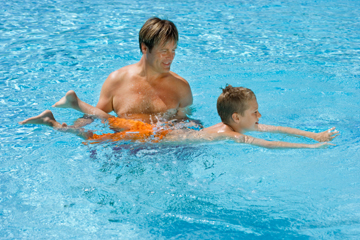 Child is healthy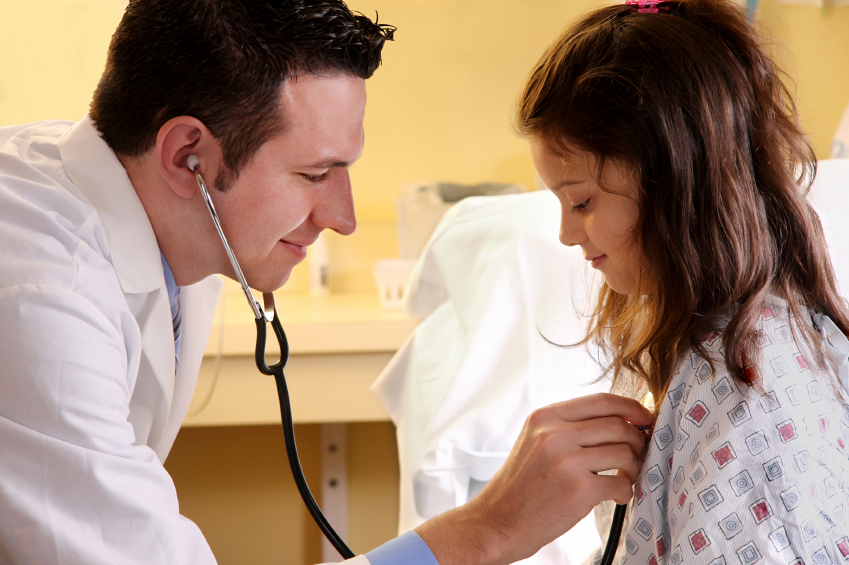 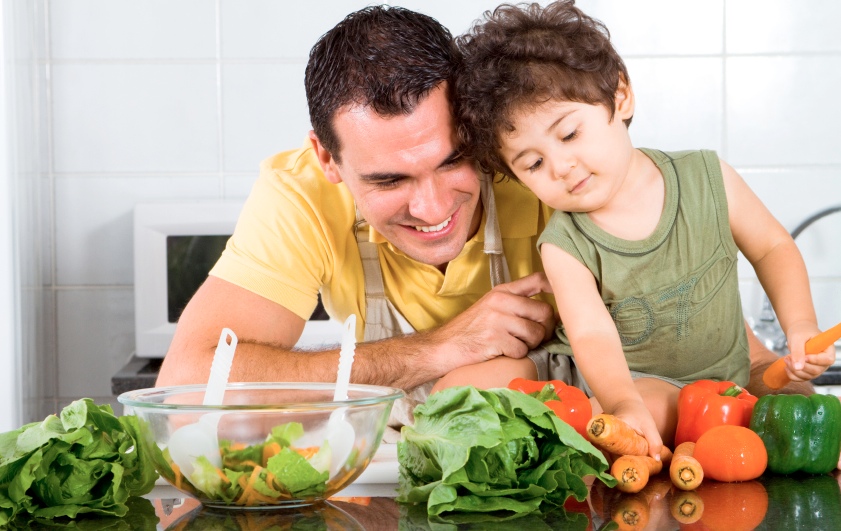 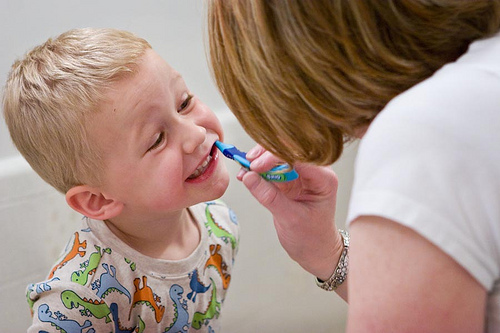 Child has family time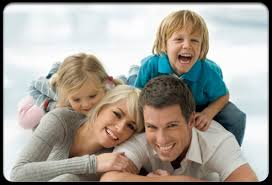 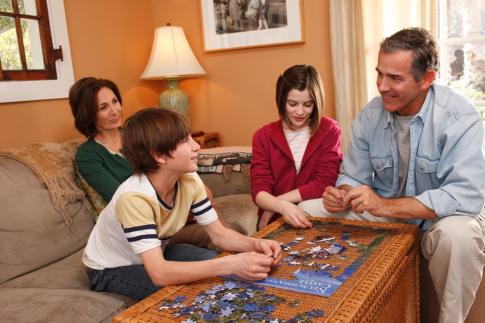 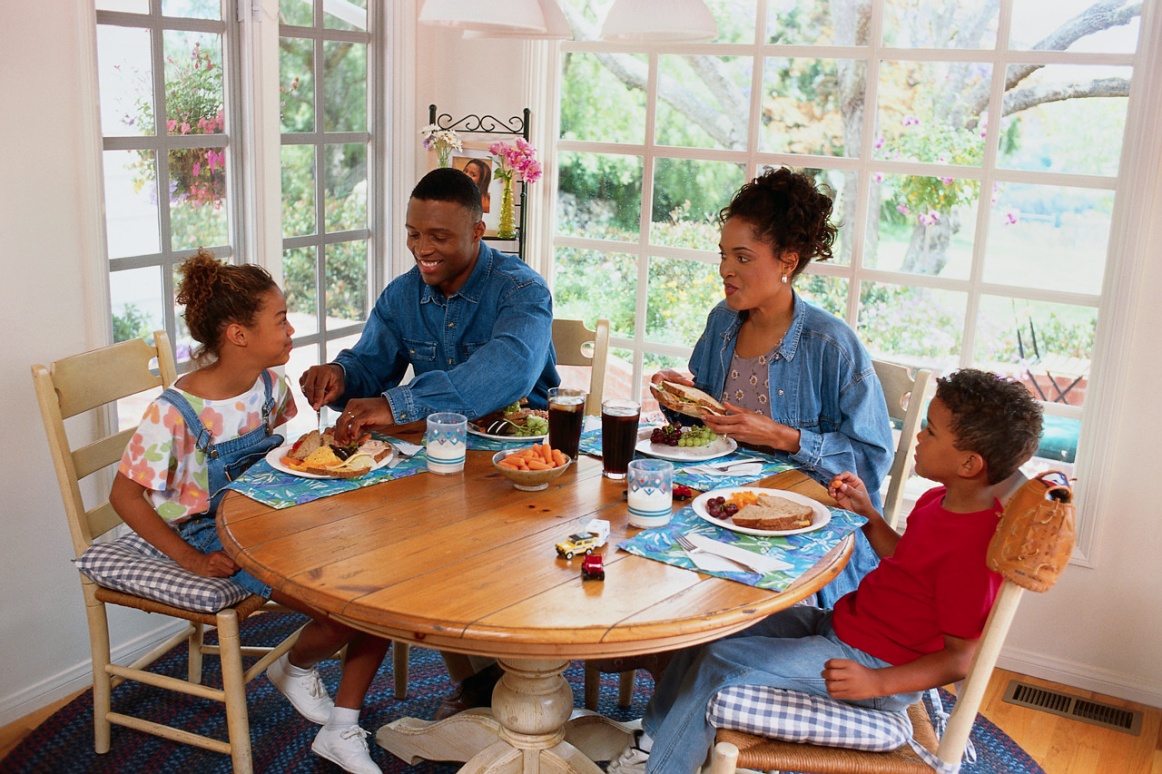 Child learns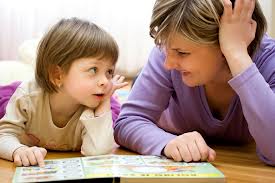 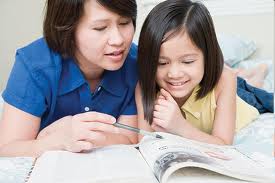 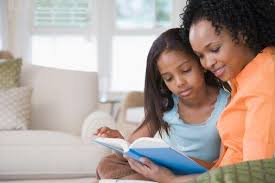 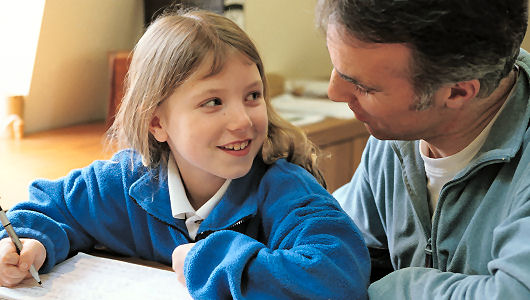 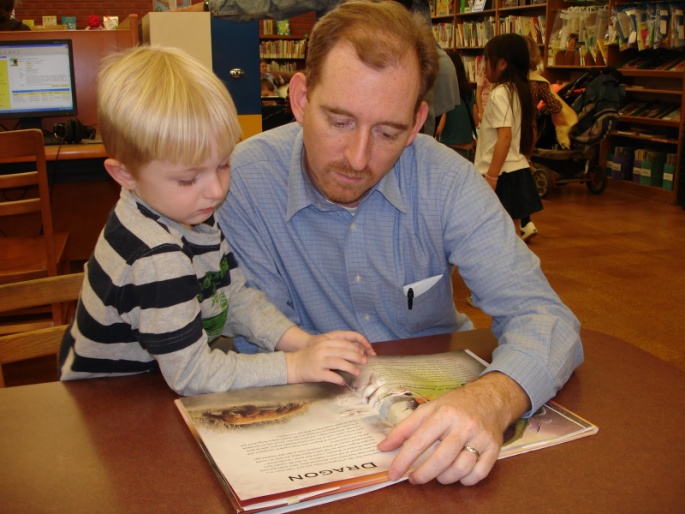 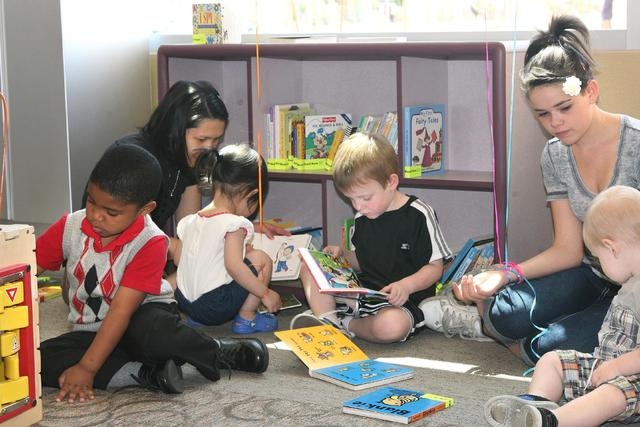 Child has more activity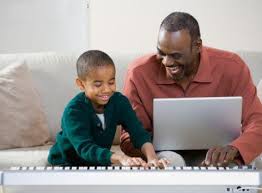 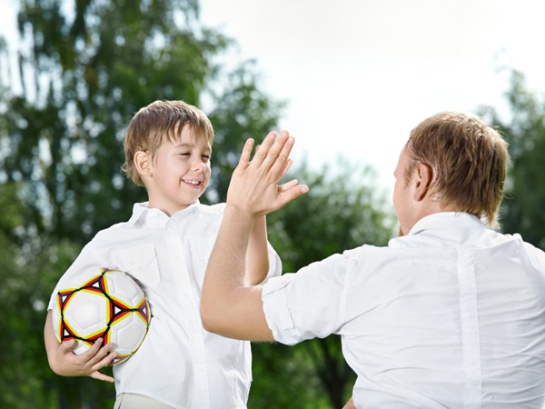 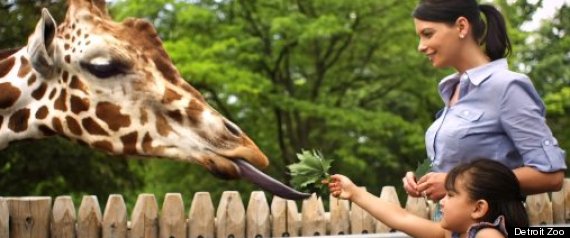 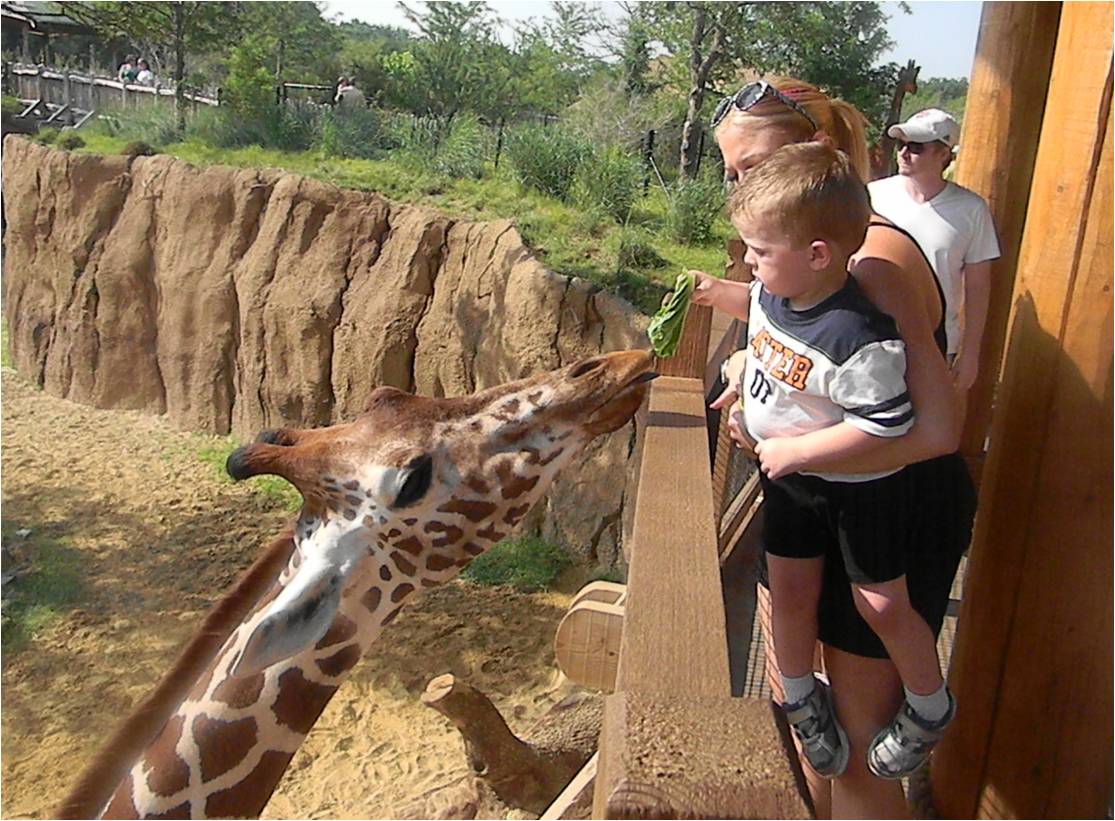 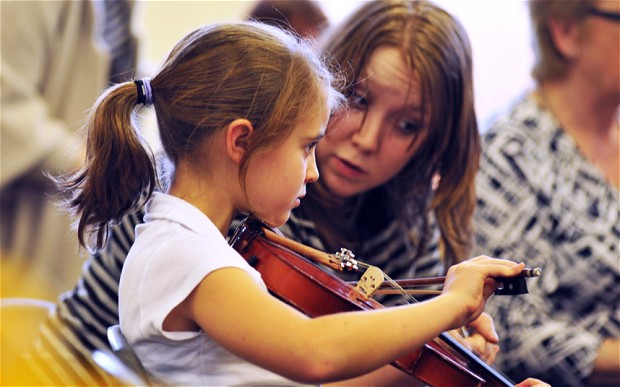 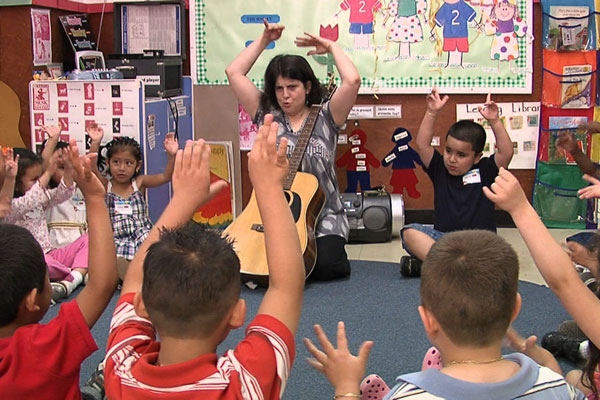 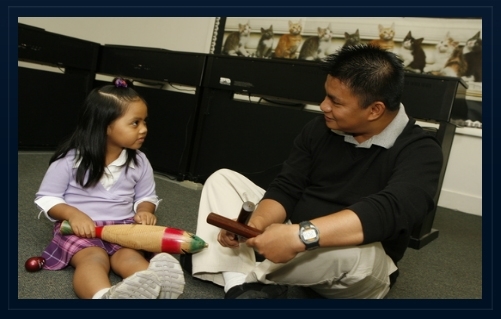 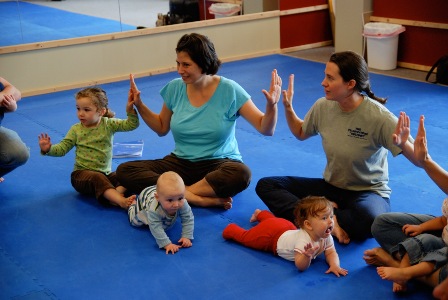 